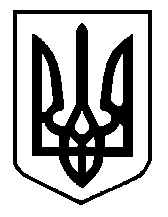 ГАННІВСЬКА ЗАГАЛЬНООСВІТНЯ ШКОЛА І-ІІІ СТУПЕНІВПЕТРІВСЬКОЇ СЕЛИЩНОЇ РАДИ ОЛЕКСАНДРІЙСЬКОГО РАЙОНУКІРОВОГРАДСЬКОЇ ОБЛАСТІНАКАЗвід 24 грудня  2021  року                                                                                            № 199с. ГаннівкаПро результати моніторингу процесу адаптації учнів 1, 5 класіву 2021-2022 навчальному роціЗгідно з планом роботи школи на 2021-2022 навчальний  рік та наказу директора Ганнівської школи № 154 від 23 вересня 2021 року «Про організацію та проведення моніторингів та аналізів результативності викладання навчальних предметів у 2021- 2022 навчальному році» заступником директора з навчально-виховної роботи Соломкою Т.В, практичним психологом Ганнівської загальноосвітньої школи І-ІІІ ступенів Гришаєвою О.В., заступником завідувача філії та практичним психологом Володимирівської загальноосвітньої школи І-ІІ ступенів, філії Ганнівської загальноосвітньої школи І-ІІІ ступенів Погорєлою Т.М. та Ткач А.Е., заступником завідувача філії Іскрівської загальноосвітньої школи І-ІІІ ступенів, філії Ганнівської загальноосвітньої школи І-ІІІ ступенів Бондарєвою Н.П. був проведений моніторинг процесу адаптації учнів 1, 5 класів.Дане дослідження проводиться з метою визначення рівня адаптації дитини та вибору адекватних засобів психолого-педагогічної допомоги, щодо попередження розвитку психоемоційних і соматичних розладів.Для досягнення цієї мети були поставлені завдання:визначення характеру психологічного комфорту учня у класі, його емоційного стану;дослідити ефективність навчальної діяльності, засвоєння шкільних норм поведінки, успішність соціальних контактів.Результати моніторингу узагальнено в довідках ( додаток 1, додаток 2, додаток 3)Виходячи з вищезазначеного НАКАЗУЮ:Практичному психологу Гришаєвій О.В. та ТКАЧ А.Е.:провести з учнями 5 класу  комплекс заходів на формування адекватної самооцінки та згуртованості колективу. опрацювати результати Соціометрії з класними керівниками Гришаєвою Л.В. та Давлєтшиною Є.С.Соціальним педагогам Жуковій М.С. та ТКАЧ А.Е. долучитися до проведення заходів направлених на згуртування класного колективу учнів 5 класу.3. Вчителям – предметникам:3.1.	враховувати  психологічні  та  індивідуальні  особливості  учнів;  	3.2.  	продовжити  роботу  з  розвитку  інтелектуального  потенціалу  учнів;  	3.3. 	організувати консультації  для  учнів,  які  потребують  додаткової  педагогічної  уваги.4.	Класному  керівнику  Гришаєвій Л.В.:4.1.	продовжувати  роботу  по  згуртуванню  учнівського  колективу;    	4.2.	залучати  батьків  до  участі  у  житті  класу,  школи.5..Заступнику директора з навчально-виховної роботи Соломці Т.В.:5.1 Протягом навчального року забезпечити створення належних умов щодо реалізації Державного стандарту початкової школи та Концепцією Нової української школи;  	5.2 Проводити  роз’яснювальну роботу щодо впровадження державної політики у сфері освіти, основних ідей реформи.6.Практичному психологу Гришаєвій О.В.:6.1 Під час проведення факультативного курсу «Пізнай себе» використовувати вправи для розвитку уваги, пам’яті, мислення, уяви. 6.2 Взяти участь у проведенні батьківських зборів та проконсультувати батьків щодо особливостей психологічного розвитку дітей молодшого шкільного віку;6.3 За потреби проводити індивідуальні заняття з учнями.7. Голові методичного об’єднання вчителів початкових класів Крамаренко В.В. обговорити результати адаптації учнів 1 класу на черговому засіданні методичного об’єднання вчителів початкових класів.8. Класоводу 1 класу Опалатенко В.С.:8.1. Під час навчально-виховного процесу застосовувати диференційований підхід та прийоми особистісно-орієнтованого навчання;8.2. Підвищити кваліфікацію з питання оцінювання учнів початкової школи (формувальне оцінювання);8.3 Скласти план роботи з учнями, що мають низький рівень адаптації;8.4 Провести роз’яснювальну роботу з батьками учнів, що мають низький рівень адаптації, щодо можливості отримання І рівня підтримки в навчальному закладі;8.5 Постійно проводити заходи спрямовані на  згуртованість колективу.9.   Контроль за виконанням даного наказу залишаю за собою.Директор                                                                                                 О.КанівецьЗ наказом ознайомлені:                                                                                     А.ТкачВ.ОпалатенкоЄ.ДавлєтшинаЛ.ГришаєваМ.ЖуковаН.БондарєваО.ГришаєваТ.Погорєла Т.СоломкаДодаток 1до наказу директора від 24.12.2021 року № 199Довідкащодо дослідження процесу адаптації учнів 1, 5 класівдо умов навчання у початковій та середній ланках у Ганнівській загальноосвітній школі І-ІІІ ступенівЗгідно з планом роботи школи на 2021-2022 навчальний  рік та наказу директора Ганнівської школи № 154 від 23 вересня 2021 року «Про організацію та проведення моніторингів та аналізів результативності викладання навчальних предметів у 2021- 2022 навчальному році» адміністрацією та психологом школи  протягом вересня – грудня 2021-2022 навчального року вивчалось питання адаптації учнів 1, 5 класів, адже створення сприятливого середовища для адаптації дитини до систематичного шкільного навчання забезпечуватиме їй подальший розвиток, успішне навчання та виховання.
Провівши моніторинг адаптації учнів 1 класу виявили наступне.Високий рівень адаптації мають 2 учнів. Ці першокласники позитивно ставляться до школи, її правил і вимог. Навчальний матеріал засвоюють легко, глибоко й повно опановують програмовий матеріал, розв'язують ускладнені задачі; чемні, уважно вислуховують вказівки, пояснення вчителя. Доручення виконують охоче і сумлінно, без зовнішнього контролю. Виявляють високу зацікавленість до самостійної роботи, готуються до всіх уроків. Мають в класі позитивний статус. Середній рівень адаптації – 4 учнів. Першокласники позитивно ставляться до школи, відвідування уроків не спричиняє негативних переживань. Розуміють навчальний матеріал, коли вчитель пояснює його досить детально й наочно. Засвоюють основний зміст програми з усіх предметів, самостійно розв'язують типові задачі. Зосереджені і уважні під час виконання завдань, доручень, вказівок вчителя, разом з тим потребують контролю з боку дорослого. Зосередженими бувають тільки тоді, коли роблять щось цікаве для себе. Доручення виконують сумлінно. Дружать з багатьма однокласниками.Низький рівень адаптації – 2 учнів. Першокласники байдуже ставляться до школи. Часто скаржаться на здоров'я, погане самопочуття, у них переважає пригнічений настрій. Спостерігається порушення дисципліни. Матеріал, який пояснює вчитель, засвоює фрагментарно. Самостійна робота з підручником викликає труднощі, під час виконання самостійних завдань не виявляють до них інтересу , потребують постійного контролю, систематичних нагадувань і спонукань як з боку вчителя, так і з боку батьків. Можуть зберігати працездатність й увагу за наявності тривалих пауз для відпочинку. Для розуміння нового матеріалу й розв'язування задач за зразком потребують значної допомоги вчителя і батьків. Доручення виконують під контролем і без особливого бажання. Пасивні, близьких друзів не має, знають імена і прізвища лише частини однокласників.Важливе значення для безболісної адаптації дітей до систематичного шкільного навчання має розклад уроків, при складанні якого , по можливості, дотримано оптимального співвідношення навчального навантаження протягом дня, тижня з урахуванням психофізіологічних та фізичних можливостей першокласників. Протягом дня чергуються навчальні предмети природничо-математичного і гуманітарного циклів з уроками фізичної культури, музичного та образотворчого мистецтв. Четвер - розвантажувальний день.В адаптаційний період навчання першокласників виявляється специфіка організації уроків з окремих предметів. Згідно з вимогами Державних санітарних правил і норм улаштування, утримання загальноосвітніх навчальних закладів та організації навчально-виховного процесу (ДСанПіН 5.5.2.008–01) на п’ятнадцятій хвилині кожного вчитель проводить фізкультхвилинку, що складається з динамічних, дихальних вправ, вправ для збереження зору, пальчикової гімнастики тощо. Домашні завдання учням першого класу не задаються. Навчальні досягнення учнів першого класу оцінюються вербально. У класному журналі та в зошитах оцінки в балах або в рівнях не виставляються, але при поточному оцінюванні використовуються умовні позначення(зірочки), які асоціюються у дитини з відповідним балом за встановленими критеріями оцінювання. На уроках вчитель використовує формувальне оцінювання, але не відслідковується акцентування уваги на навчальному поступі кожного з учнів. Не оцінюються темп роботи учня, його особистісні якості та індивідуальні психічні процеси, зокрема пам’ять, увага, сприймання тощо.      Класовод створює атмосферу доброзичливих взаємин у класі, що необхідно для підтримання в учнів почуття власної гідності, доброти і чуйності, бажання працювати разом з однокласниками.У дітей добре розвинута мимовільна пам’ять, що фіксує яскраві, емоційно насичені відомості, на які вони опираються під час уроків.Мислення першокласників є переважно наочно – образним.Велику роль у становленні дитини як школяра відіграють батьки. Тому їх класовод запрошує на загальношкільні та класні заходи, у яких вони беруть активну участь.Висновок: В цілому процес адаптації учнів 1 класу до умов І циклу навчання пройшов успішно. Необхідно звернути увагу на учнів з низьким рівнем адаптації. Також необхідно провести комплекс заходів щодо формування згуртованості класного колективу. Виходячи з вищезазначеного ПРОПОНУЮ:  1.Заступнику директора з навчально-виховної роботи Соломці Т.В.:1.1 Протягом навчального року забезпечити створення належних умов щодо реалізації Державного стандарту початкової школи та Концепцією Нової української школи;  1.2 Проводити  роз’яснювальну роботу щодо впровадження державної політики у сфері освіти, основних ідей реформи.2.Практичному психологу Гришаєвій О.В.:2.1 Під час проведення факультативного курсу «Пізнай себе» використовувати вправи для розвитку уваги, пам’яті, мислення, уяви. 2.2 Взяти участь у проведенні батьківських зборів та проконсультувати батьків щодо особливостей психологічного розвитку дітей молодшого шкільного віку;2.3 За потреби проводити індивідуальні заняття з учнями.3. Голові методичного об’єднання вчителів початкових класів Крамаренко В.В. обговорити результати адаптації учнів 1 класу на черговому засіданні методичного об’єднання вчителів початкових класів.4. Класоводу 1 класу Опалатенко В.С.:4.1. Під час навчально-виховного процесу застосовувати диференційований підхід та прийоми особистісно-орієнтованого навчання;4.2. Підвищити кваліфікацію з питання оцінювання учнів початкової школи (формувальне оцінювання)4.3 Скласти план роботи з учнями, що мають низький рівень адаптації4.4 Провести роз’яснювальну роботу з батьками учнів, що мають низький рівень адаптації, щодо можливості отримання І рівня підтримки в навчальному закладі.4.5 Постійно проводити заходи спрямовані на  згуртованость колективу.Протягом листопада – грудня 2021 року практичним психологом проводилося дослідження процесу адаптації учнів 5 класу до умов навчання в середній ланці школи.Методи дослідження: спостереження, анкетування, тестування.Діагностичний інструментарій: методика «Корабель», тест на визначення рівня самооцінки, соціометрія, концептуальна карта особистості, анкети, опитувальники.Концептуальна карта особистості.В дослідженні взяли участь 12 учнів.Ця методика розрахована на визначення в учнів життєвих цінностей, інтересів, можливостей, цілей та досягнень.Основними цінностями учні вважають: сім’ю, дружбу, навчання, дім, іграшки, гроші.Основні інтереси учнів: комп’ютерні та телефонні ігри, музику, спорт, ужитково-прикладне мистецтво, шкільні предмети, читання, малювання.Описуючи власні можливості, діти писали про те, що вони мають можливості робити, чим можуть займатися самі, чи з допомогою батьків. Писали також і про ті можливості, які є, але не використовуються.Цілі. Найчастіше діти ставлять перед собою довготривалі цілі: закінчити школу, отримати професійну освіту, здобути гарну освіту, подорожувати, навчитися тривати, стати багатим, спасати людей. Але присутні і короткотривалі цілі: вести блог, придбати телефон.Серед своїх досягнень діти називають те, що вони змогли покращити свої знання з навчальних предметів, те, що вони досягли певних результатів у сорті, по подорожували, гралися з друзями, освоїли комп’ютер.Шкала самооцінки.Методика направлення на визначення рівня самооцінки та рівня домагань.В дослідженні брали участь 10 учнів.Дослідження показало що 50% опитуваних мають завищену самооцінку, а 50% – адекватну.В той же час 90% опитуваних мають високий рівень домагань і лише 10% - адекватний.Завищена самооцінка може підтверджувати особистісну незрілість, невміння правильно оцінити результати своєї діяльності, порівнювати себе з іншими; така самооцінка може вказувати на істотні спотворення у формуванні особистості - "закритості для досвіду", нечутливості до своїх помилок, невдач, зауважень та оцінками оточуючих.Високий рівень домагань свідчить про некритичне, нереалістичне відношення дітей до власних можливостей. Висока самооцінка в купі з високим рівнем домагань можуть призвести до того, що дитина не зможе досягти бажаних результатів і буде постійно знаходитися в стані фрустрації.Методика «Корабель»Методика направлення на визначення кола домашній обов’язків, навчальних предметів, які подобаються дітям, їхніх вподобань, життєвого кредо та того, що їм не подобається в школі, того, що їм заважає навчатися.В дослідженні брали участь 10 учнів.Як показало дослідження, діти мають домашні обов’язки, які відповідають їхньому віку.Всі учні мають близько 5-9 улюблених навчальних предметів. Це говорить про те, що діти нормально перенесли зміну викладацького складу та адаптувалися до умов навчання в середній ланці.Занепокоєння викликає те, що серед того, що дітям не подобається в школі та заважає навчатися, вони називають конфлікти  з однокласниками та старшокласниками, відсутність дружніх стосунків з іншими учнями. Також діти вказують на такі причини своєї неуспішності, як лінь, гаджети, велика кількість домашньої роботи.Опитування, щодо якості дистанційного навчання.В опитуванні взяло участь 11 здобувачів освіти.Ви використовували для дистанційного навчання комп’ютер чи телефон?Комп’ютер – 0Телефон- 11Чи був у вас телефон у постійному доступі?Так – 5Ні – 6Чи мали ви доступ до швидкісного Інтернету?Так – 11Ні – 0Чи встигали ви виконувати усі завдання?Так – 6Ні – 5 Чи допомагали вам батьки робити уроки?Так – 6Ні – 5 Які складнощі виникали у вас під час дистанційного навчання?Не вистачало живого спілкування з вчителем – 7 Важко самому вивчати новий матеріал – 8Було більше завдань, чим на уроках – 10. 	Також, було відвідано уроки  з  основних  предметів,  проаналізовані  контрольні  роботи.  Відвідані  уроки  показали,  що  рівень  підготовленості  не  у  всіх  учнів  5-го класу    відповідає   навчальним  програмам.    	Учителі,  які  викладають  у  даному  класі, відзначають,  що  у  трьох  учнів  не  сформовані  навички  письма (спостерігається  пропуск  букв при списуванні,  вживання  одних  букв  замість інших,  погана  каліграфія,  не  знають  таблицю  множення, низький рівень навиків  читання).  У  цих  учнів  занижена  мотивація  до  навчання.  Деякі  учні  не  привчені  своєчасно  готувати  домашні  завдання  через  недостатній  контроль  з  боку  батьків,  ця  причина   вказує  на  прогалини  в  знаннях  з  основних  навчальних  предметів.  На  уроках  учні  не  активні.    	У  порівнянні  з  минулорічними  навчальними  балами не спостерігається  зниження  рівня  навчальних досягнень,  про що  свідчать  результати  контрольних  робіт  та  тематичного  оцінювання  з  української  мови,    математики, англійської мови. Проте у 9 учнів спостерігається зниження рівня навчальних досягнень з української літератури (5 учнів на 2 бали і більше).       Відвідані  уроки  показали,  що  вчителі-предметники  (Марченко А.В,  Іванова О.В.,  Осадченко Н.М., Пилипенко О.В.,Жукова М.С., Гришаєва Л.В., Краснова О.В.)   будують  уроки  грамотно,  уроки  проходять  в  атмосфері  взаємоповаги,  взаєморозуміння  та  співпраці  вчителів  і  учнів,  урізноманітнюються  методики  навчання. Більшість вчителів використовують  методику  особистісно-зорієнтованого  навчання,  проводять  індивідуальні  консультації  для  окремих  учнів.  Учителі  дотримуються  методичних  рекомендацій  щодо  викладання  предметів,  навчальні  програми  виконуються  відповідно  до  календарно-  тематичного  планування.Висновок: В цілому процес адаптації учнів 5 класу до умов навчання в середній ланці пройшов успішно. Необхідно звернути увагу та провести роботу щодо корекції самооцінки учнів та формування реального рівня домагань. Також необхідно провести комплекс заходів щодо формування згуртованості класного колективу.Виходячи з вищезазначеного ПРОПОНУЮ:Практичному психологу Гришаєвій О.В.:провести з учнями 5 класу  комплекс заходів на формування адекватної самооцінки та згуртованості колективу. опрацювати результати Соціометрії з класним керівником, Гришаєвою Л.В.Соціальному педагогу Жуковій М.С. долучитися до проведення заходів направлених на згуртування класного колективу учнів 5 класу.3. Вчителям – предметникам:3.1.	враховувати  психологічні  та  індивідуальні  особливості  учнів;  	3.2.  	продовжити  роботу  з  розвитку  інтелектуального  потенціалу  учнів;  	3.3. 	організувати консультації  для  учнів,  які  потребують  додаткової  педагогічної  уваги.4.	Класному  керівнику  Гришаєвій Л.В.:4.1.	продовжувати  роботу  по  згуртуванню  учнівського  колективу;    	4.2.	залучати  батьків  до  участі  у  житті  класу,  школи. ЗДНВР                                                                                           Тетяна СОЛОМКА                                                                             Грудень 2021 рікДодаток 2до наказу директоравід 24.12.2021 року № 199Довідкащодо дослідження процесу адаптації учнів 1, 5 класівдо умов навчання у початковій та середній ланках у Володимирівській загальноосвітній школі І-ІІ ступенів,філії Ганнівської загальноосвітньої школи І-ІІІ ступенівЗміна умов навчання та виховання поставила перед шестирічними дітьми більш високі вимоги до інтелектуального та особистісного розвитку, але перш за все до особливостей засвоєння знань у нових умовах. Те соціальне середовище, в яке попали діти, вимагає від них нового рівня розвитку та організації таких психічних процесів, як сприйняття, увага, пам’ять, мислення, здатність до управління своєю поведінкою. Тому процес звикання до шкільних вимог і порядків проходив неоднаково. Це пов’язано з індивідуальними психофізичними особливостями дітей 6 - 7 років, передумовами опанування навчальної діяльності.Встановлено, що учні 1-х класів мають різний рівень адаптації.Серед учнів 1-го класу високий рівень адаптації має 54.55% ( 6 учнів ) з класу. Ці учні до школи ставляться позитивно, адекватно сприймають шкільні правила та вимоги. Поведінка учнів чемна, під час уроків діти виявляють увагу, самостійність, зібраність та сумлінність. З однокласниками встановлюють дружні та доброзичливі взаємини.Середній рівень адаптації мають 27.27% (3 учні ) з класу. Ці учні загалом ставляться до школи позитивно, відвідують шкільні заняття без негативних переживань. Першокласники зосереджені та уважні на уроках, проте разом із тим потребують регулярного контролю з боку дорослих. Учні виявляють зосередженість тільки тоді, коли займаються цікавою для себе діяльністю. Доручення виконують сумлінно, товаришують з більшістю однокласників.Низький рівень адаптації мають 18.18% ( 2 учні ) з класу. На заняттях поганий та пригнічений настрій. Заважають іншим дітям навчатися, порушують дисципліну під час уроків та усіх режимних моментів. Шкільний матеріал засвоюють  фрагментарно, важко працюють самостійно.Враховуючи вищезазначене можна зробити такі висновки:по – перше, всі діти дотримуються правил для учнів, вимог свого учителя, уміють готуватися до уроків, знають навчальні речі, які відповідають певним предметам, усвідомлюють їх призначення, уміють прибирати робоче місце;по – друге, більшість дітей адаптувалися до шкільного життя, розпорядку дня;по – третє, успішності адаптаційного періоду першокласників сприяє й те, що в класі обладнано ігровий куточок з іграшками та дитячою літературою відповідно до віку учнів, де діти на перервах та після уроків можуть погратися та релаксувати.Таким чином, адаптаційний період першокласників можна вважати задовільним.Діти в 5 класі переживають період кінця дитинства, та початку підліткового віку. Більшість дітей переживає цей період, як важкий крок в житті. Тому дуже важливо, для попередження негативних явищ, виявити дітей, які недостане адоптовані до життя.
 У вересні - жовтні місяці була проведена діагностика п`ятикласників.Дослідження показало :
 При дослідженні самооцінки у п’ятикласників :
 -  занижену самооцінку мають 11.1% ; (невпевненість в собі, соромливість, підвищена тривожність.)- високу самооцінка мають 55.56%; (прагнення до успіхів в різних видах діяльності, упевненість в своїх силах.)- середню самооцінку мають 33.33% . (активність, товариськість, оптимізм.)
       І тому ми можемо зробити висновок про те, що діти в цілому мають самооцінку в межах норми.
      На наступному  етапі дослідження  було проведено діагностику визначення шкільної мотивації. Для успішної реалізації навчальної діяльності в структурі ієрархії мотивів учнів, бажана перевага пізнавальної мотивації, що гармонійно підпорядковує собі інші можливі мотиви. Чіткий зв&apos;язок між пізнавальною мотивацією та інтелектуальним розвитком лежить в основі високого, інтелектуального рівня розвитку особистості. В ході діагностики було виявлено, що в більшості учнів 5 класу домінують внутрішні мотиви, а на перший план виходять  інтерес та самоосвіта – « цікаво взнавати нове», «цікаво вчитися». Зовнішні мотиви не пов&apos;язані з вмістом учбової діяльності, проте вони також можуть спонукати до навчання. Це мотиви схвалення, оцінки, взаємин з іншими людьми, самоствердження, усвідомлення  цивільної позиції і тому подібне. Або мотиви уникнення покарання, критики з боку значимих дорослих. Внутрішня мотив. переважає – 66.67%Внутрішня мотив. зовнішній – 22.22%Зовнішня мотив. переважає – 11.11% 	Ідеально, якщо в середній школі внутрішня мотивація переважає над зовнішньою, а на перший план виходять мотиви інтересу і самоосвіти. Інакше підвищується ризик виникнення інтелектуальної і емоційної дезадаптації.    Зміна вікового середовища також є причиною певних труднощів. У початковій школі вони були випускниками і вважалися найстаршими, а в основній стали наймолодшими. У 5 класі учні більше втомлюються.Шкільну бібліотеку відвідують всі учні класу. Вони є активними читачами. Основна частина літератури, яку опрацювали учні протягом вересня – жовтня, відповідає навчальним програмам зарубіжної та української літератури: казки, легенди, міфи.Виходячи з вище зазначеного, вважати рівень адаптації учнів 5-го задовільним.РЕКОМЕНДАЦІЇ: Продовжити роботу по створенню згуртованого та працездатного колективу;Забезпечити виховання позитивних рис характеру: доброта, скромність, правдивість, повага до старших, чесність, чемність, почуття колективізму, культуру поведінки, дбайливість, організованість, старанність, рішучість, сміливість тощо.Виявляти творчі здібності учнів та сприяти їх розвитку.Розвивати життєві компетентності учнів.Заступник завідувача філіїз навчально — виховної роботи                       Погорєла Т.М.                                                                 Практичний психолог                                                                                     Ткач А.Е.Додаток 3до наказу директора                                                                                                від 24.12.2021 року № 199Довідкащодо дослідження процесу адаптації учнів 1, 5 класівдо умов навчання у початковій та середній ланках в Іскрівській загальноосвітній школі І-ІІІ ступенів, філії Ганнівської загальноосвітньої школи І-ІІІ ступенівЗгідно річного плану навчального закладу адміністрацією протягом листопада-грудня 2021/2022 навчального року вивчалось питання адаптації учнів  1-го класу до навчання, адже створення сприятливого середовища для адаптації дитини до систематичного шкільного навчання забезпечуватиме їй подальший розвиток, успішне навчання та виховання.  Адміністрацією  закладу дотримано вимоги  щодо забезпечення належних умов для навчання і виховання здобувачів освіти. Створення сприятливого середовища для адаптації дитини до систематичного навчання забезпечуватиме їй подальний розвиток, успішне навчання та виховання. Станом на 1 вересня до навчання приступили 6 учнів. Вчитель  Ткаченко Наталія Григорівна  працює за навчальною програмою НУШ-1 (автор Р.Б. Шиян).  Наталія Григорівна  володіє методикою проведення ранкових зустрічей, здійснює інтегрований підхід до використання навчального матеріалу у межах теми, вчить дітей працювати в парах, вільно спілкуватися.  У класі створені необхідні осередки, розроблені правила, підготовлені та оновлюються стенди.  Діти вільно спілкуються, обговорюють теми, які пропонує вчитель.    Учителька творчо та креативно підійшла до облаштування освітнього простору, створила  осередки, бібліотечку,  активно використовується  класна кімната для проведення ранкових зустрічей, упроваджується технологія «Щоденні 5», практикується робота в парах, групах,   діти вчаться проводити перші дослідження та спостереження. Наталія Григорівна велику увагу звертає на згуртування учнів, формування спільноти. Активно запроваджує інтегрований, діяльнісний підхід до навчання учнів, роботу в парах. Учні є активними учасниками  шкільних  заходів. Свої цікаві моменти життя класу  поширюють на сторінках шкільної групи в фейсбуці. Більша частина учнів адаптувалась протягом першого місяця навчання,  відносно швидко освоїлась у новому колективі, знайшла друзів. Діти в основному привітні, доброзичливі,  з бажанням і без напруги виконують шкільні обов’язки, хоча інколи і виникають певні складності  в контакті з іншими. 2 учнів проходили більш тривалу адаптацію, деколи відмовлялися виконувати поставлене перед ними завдання, проте завдяки розумній реакції вчителя приступали до роботи. Та на кінець першого семестру реакція цих учнів стала відповідною до вимог школи. Учитель 1 класу  завжди емоційно підтримує всіх дітей за успіхи, навіть якщо вони і незначні.      Вивчення даного питання показало, що всі учні 1-го класу адаптувались до навчання в закладі загальної середньої освіти. Виходячи  з вище сказаного,Пропоную:Вчителю початкових класів  Ткаченко Н.Г.:  	1. Уважно підходити  до організації навчально-виховного процесу  першокласників.2. Підтримувати постійний зв&apos;язок з батьками.Адміністрація школи відвідала уроки у 5 класі, під час яких досліджувався рівень навченості та вихованості школярів, провела анкетування серед учнів 5 класу та їх батьків з метою з’ясування особливостей проходження адаптаційного етапу.Перехід учнів з початкової в середню ланку школи - один з найважчих періодів шкільного навчання.У  5 класі навчається 5 учнів - 3дівчат та 2 хлопчиків. Щоб допомогти п`ятикласникам легше пройти період адаптації до навчання в середній школі  класним керівником Баранько Оксаною Олександрівною була проведена робота з  батьками (індивідуальні консультації, участь в батьківських зборах). Надані рекомендацій щодо полегшення процесу адаптації дитини до навчання в школі.Зрештою, спільні зусилля дали результати.Учні 5 класу згуртовані та організовані. Учнi класу навчаються iз задоволенням, активні, виконують вчасно домашні завдання, на уроках дисципліновані. Проводячи опитування виявилося, що такі предмети як природознавство та основи здоров’я викликали у дітей труднощі (зараз уже ні), а до таких предметів, як: образотворче мистецтво, трудове навчання, українська література, українська мова, фізкультура 5-тикласники проявляють інтерес, зацікавленість. На достатньому рівні навчається  Рева Анастасія та Дерда Андрій, інші учні мають середній рівень знань.  Більшість батьків класу приділяють належну увагу навчанню та вихованню дітей, відвідують батьківські збори, допомагають класному керівникові.Вцілому,  діти намагаються вчитися на такому ж рівні знань, як це було і в початковій школі. Якщо з якихось предметів знижується успішність, вчителі записують зауваження в щоденник. Більшість дітей вміють добре висловлювати свою думку, мають хороший лексичний запас та пам’ять. Серед дітей спостерігається бажання вчитися добре, щоб радувати своїх батьків та вчителів, мати від них заохочення.Діти беруть активну участь в шкільному житті, у всіх заходах. Діти брали участь в концерті  до Дня вчителя, регулярно випускають стінгазети,  беруть активну участь у благодійних акціях. Також учні беруть участь в загальношкільних конкурсах.   Загалом стосунки в колективі товариськi, толерантнi, дружнi. Дiти можуть органiзовувати самостiйно справи. Учні дуже чуйні. Відкликаються на прохання допомогти.      У класі сприятлива атмосфера. Підсумовуючи все сказане, можна зробити висновок, що адаптація учнів 5 класу пройшла успішно. Діти готові до навчання в основній школі, готові брати активну участь в житті школи та класу.За результатами вивчення стану адаптації учнів 5 класу в основній школіПРОПОНУЮ:1. 	Вчителям-предметникам:1.1.          ураховувати вікові та індивідуальні психологічні особливості учнів 5 класу;1.2.          використовувати у своїй роботі принцип наступності між початковою та основною школою;1.3.          запобігати груповій критиці дитини або її діяльності, а також порівняння її помилок з успіхами інших учнів;1.4.          порівнювати якість роботи дитини тільки з її попередніми результатами;1.5.          надавати емоційну підтримку учням словами, поглядом, жестами; демонструвати віру в успіх дитини, акцентувати увагу на успіхах, перемогах;1.6.          підтримувати і заохочувати прояви активності в роботі на уроці у скутих, сором’язливих, тривожних дітей, підвищувати їхній статус у класі;1.7.          посилити мотиваційну складову уроку, впроваджувати у своїй роботі засоби стимулювання та заохочення дітей до пізнавальної діяльності;1.8.          розвивати рефлексивні уміння учнів, формувати навички самоконтролю та самооцінки;1.9.          застосовувати різні види, форми та стратегії для залучення до співпраці батьків для вироблення однакових поглядів на процес розвитку, виховання та навчання.Заступник завідувача філіїз навчально — виховної роботи                       Н.Бондарєва№Прізвище, ім’я учняукр.моваукр.моваукр.літукр.літангл..мова.англ..мова.математ.математ.№Прізвище, ім’я учня4 кл5 кл4 кл5 кл4 кл5 кл4 кл5кл1.Вязнікова Олена89101089992.Гуковська Наталія678766673.Гуковський Ігор568766464.Дзюбич Анна456645455.Максимчук Олександр8811799866.Островський Денис556566677.Мокроусов Андрій8810798988.Попова Дарія9910108910109.Симонович Дарія6897687810.Стадник Уляна5686545611.Супрун Богдан6686657512.Щурик Ярослав871088898